Цыбка Дмитрий АлександровичExperience:Documents and further information:ОБЖС,Танкер,Шлюпки, Панамский паспорт, токарь учебный дипломPosition applied for: Motorman 1st classDate of birth: 24.07.1983 (age: 34)Citizenship: UkraineResidence permit in Ukraine: NoCountry of residence: UkraineCity of residence: SevastopolPermanent address: Фадеева 33/В/кв20Contact Tel. No: +7 (869) 241-18-89E-Mail: NurMike@mail.ruU.S. visa: NoE.U. visa: NoUkrainian biometric international passport: Not specifiedDate available from: 02.04.2009English knowledge: ModerateMinimum salary: 1500 $ per monthPositionFrom / ToVessel nameVessel typeDWTMEBHPFlagShipownerCrewingMotorman 1st class20.08.2008-16.01.2009Frio RomaRefrigerator8405-PanamaLaskaridis ShipingЦентр подготовки моряковMotorman 1st class18.07.2007-20.02.2008SeagullRefrigerator6245-PanamaLaskaridis ShipingЦентр подготовки моряковMotorman 2nd class04.10.2006-27.05.2007Рыбалка СевастополяTrawler4407-UkraineUniversal ConsaltingОрион Шипинг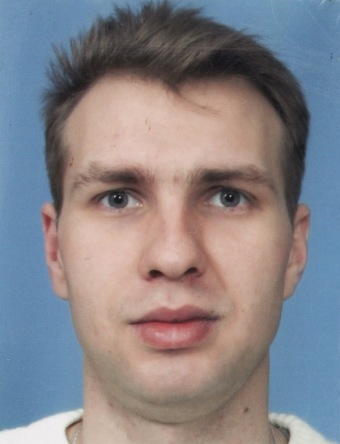 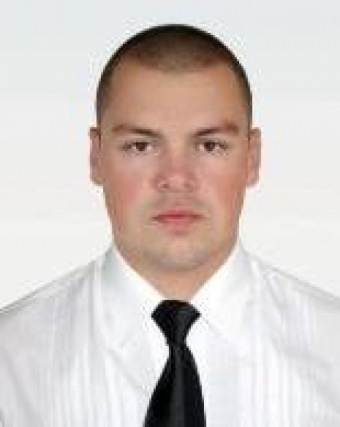 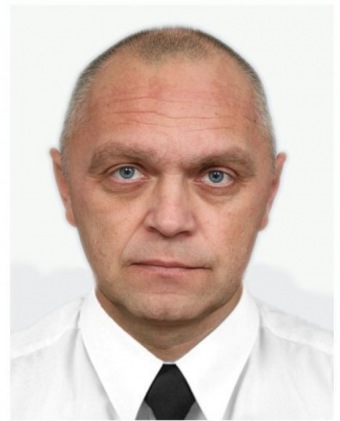 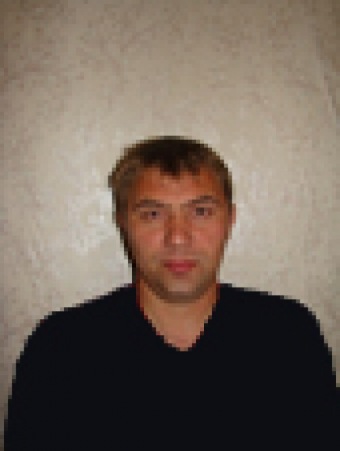 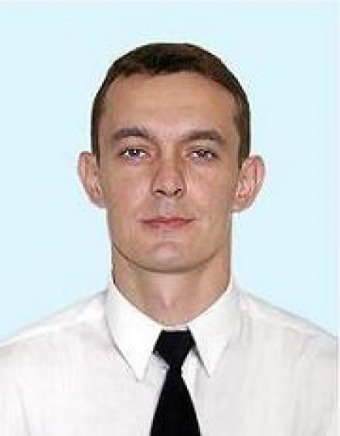 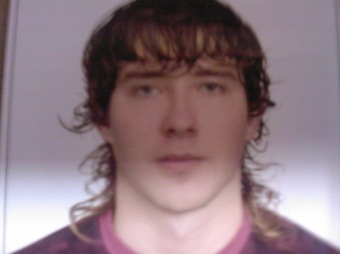 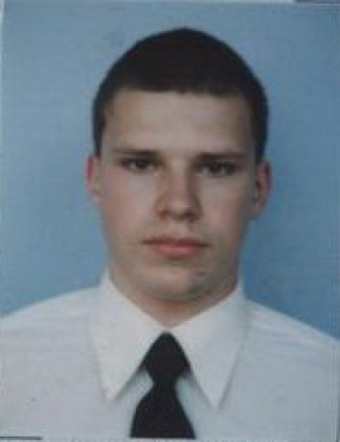 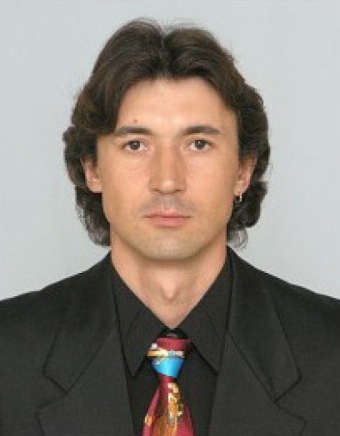 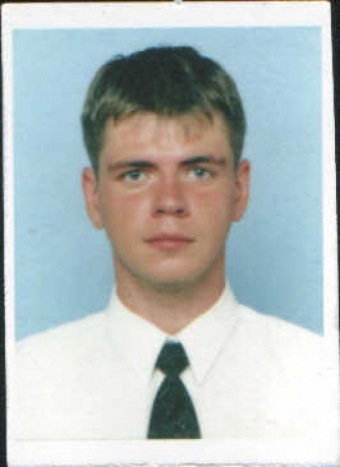 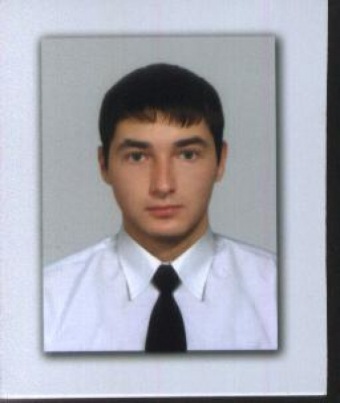 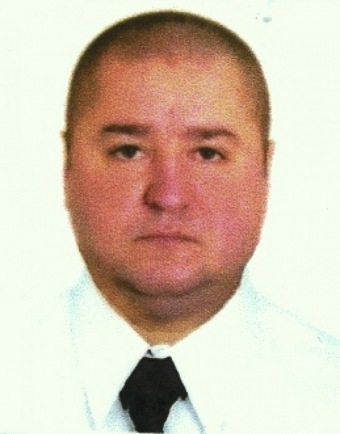 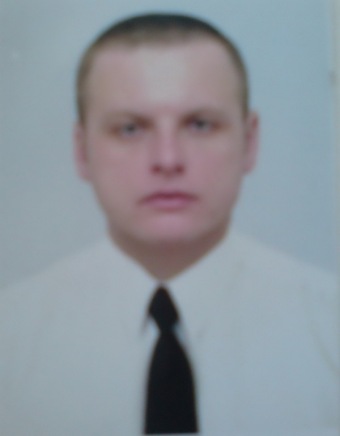 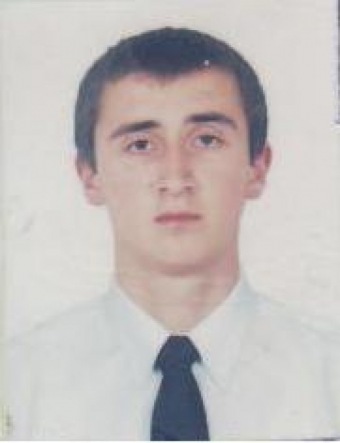 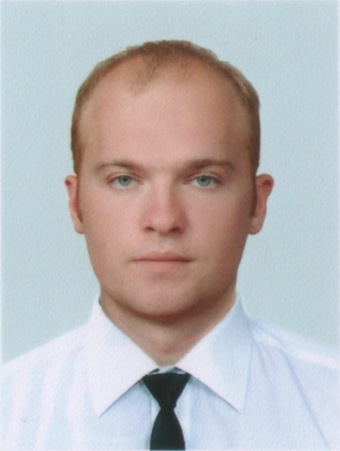 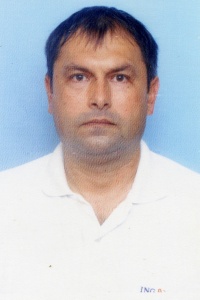 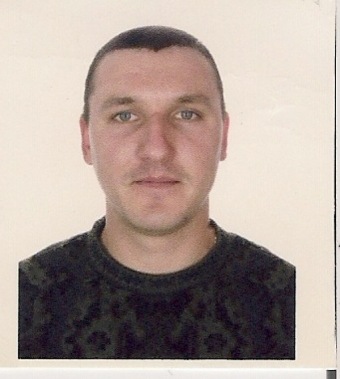 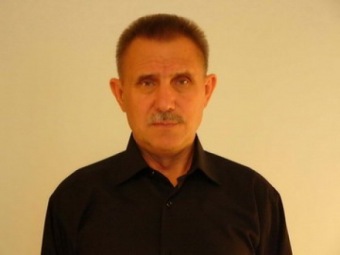 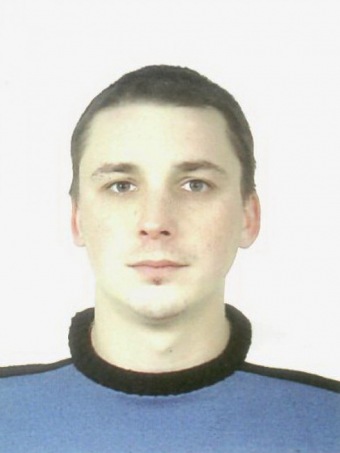 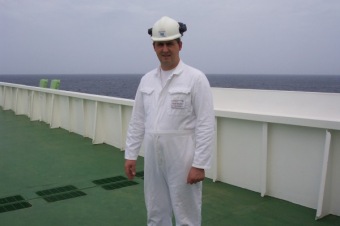 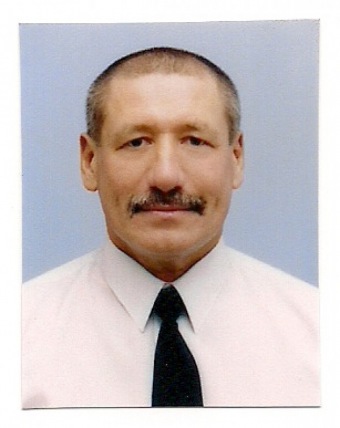 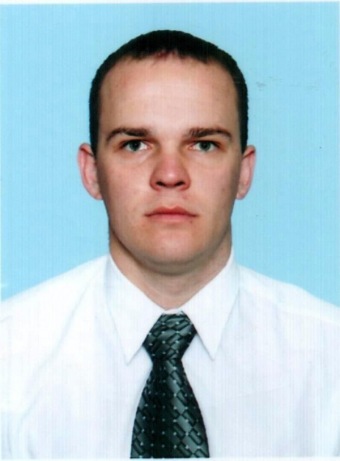 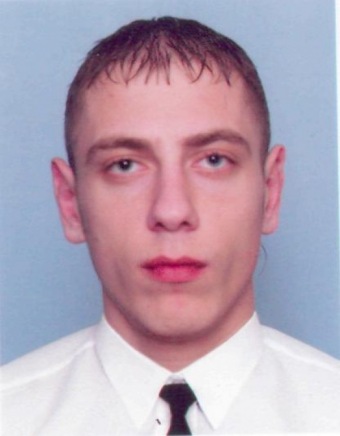 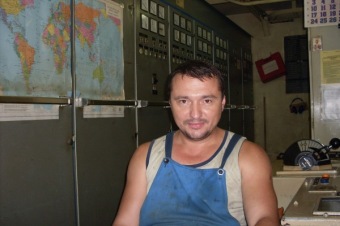 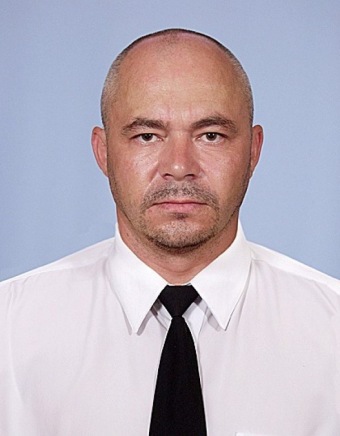 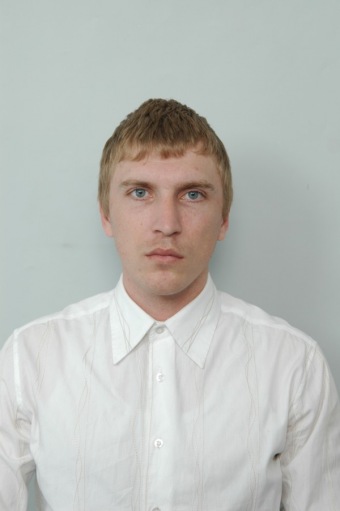 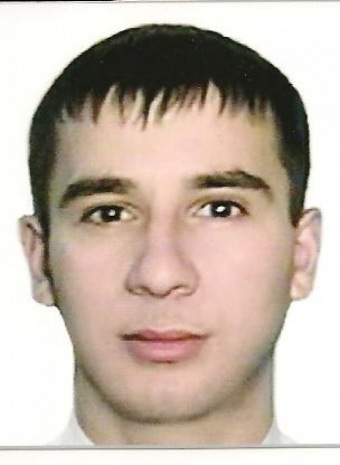 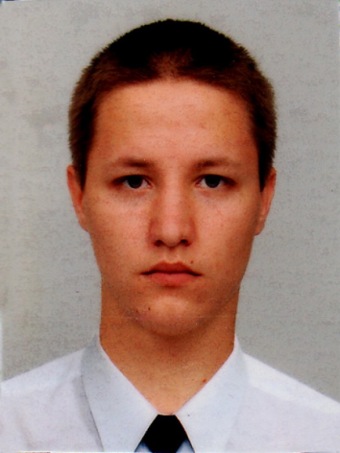 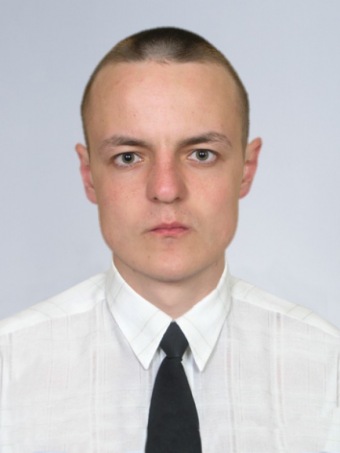 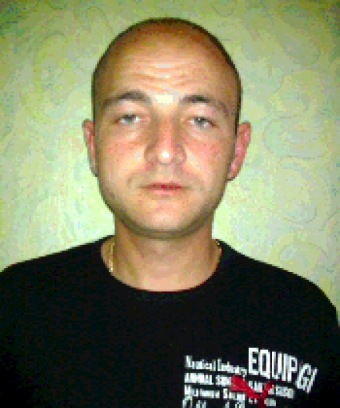 